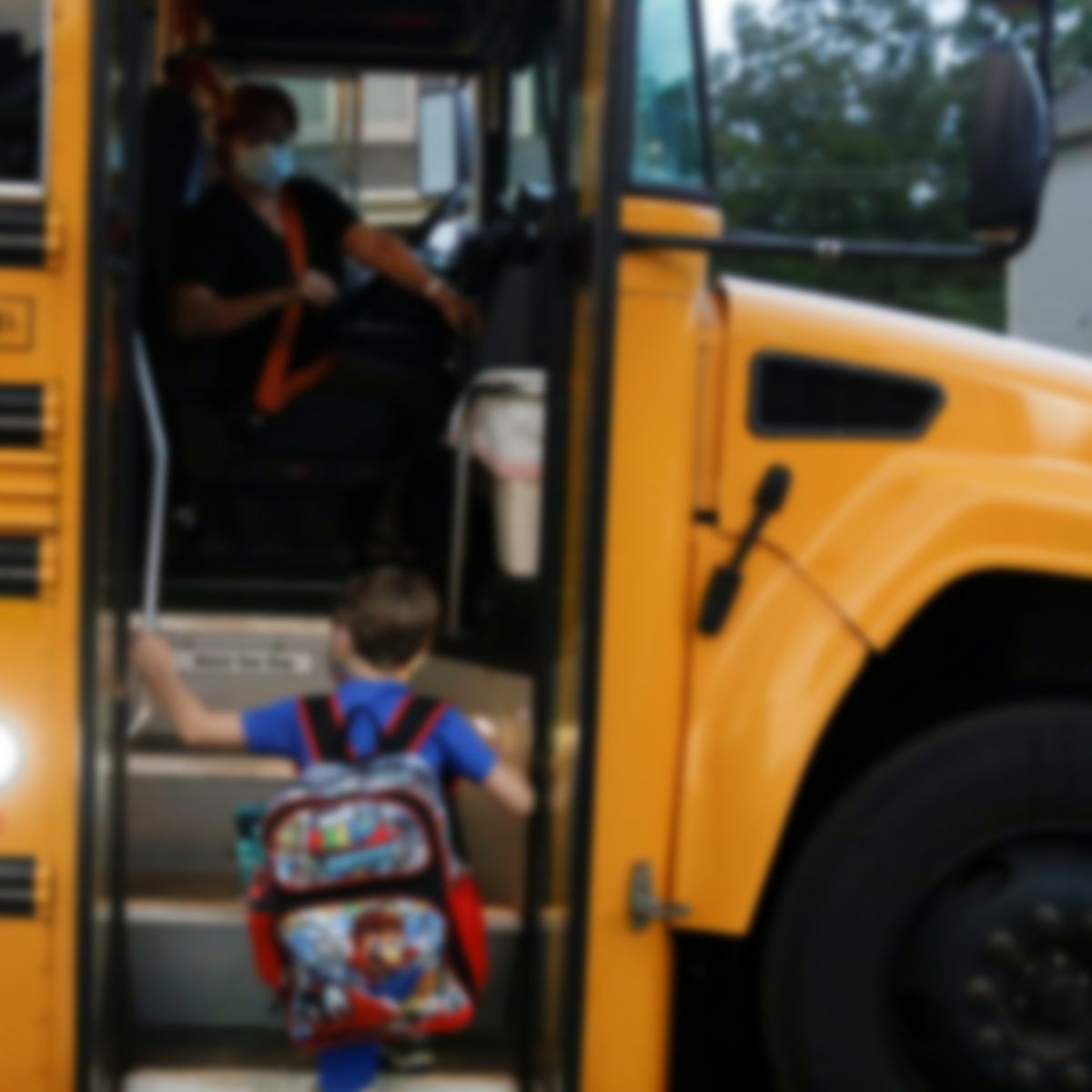 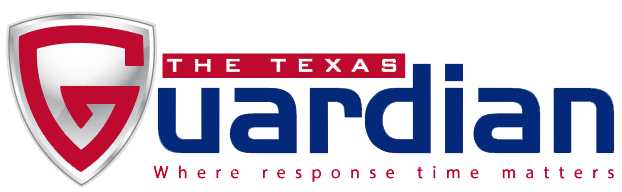 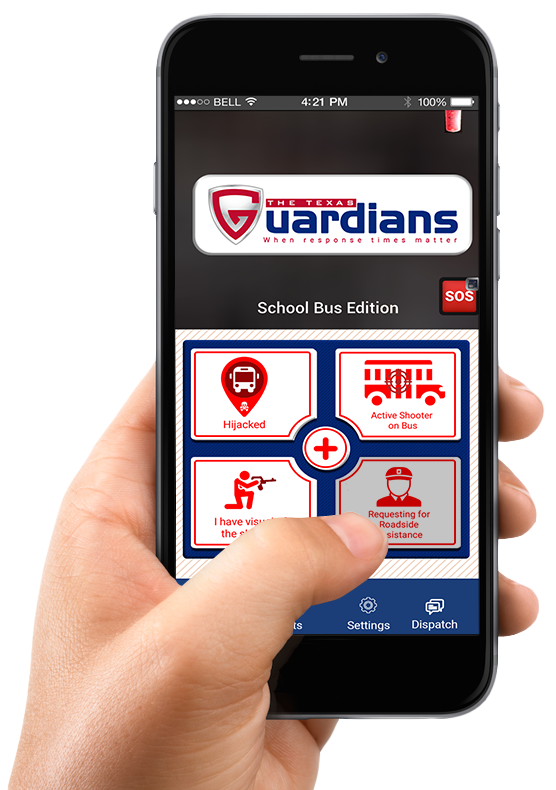 Getting StartedThe Transportation edition requires an account, prompting you to create one using an email and password. The email must be owned by you (DO NOT SHARE).Criteria:6 – 9 characters in lengthAvoid using first and last nameMust include a special characterYou are responsible for your account. DO NOT SHARE your account details.Supported PlatformsPlatforms:Android Version 10.0+iPhone, iOS Version 13+Downloading the AppAvailable on App Store and Play Store.Certain features may be unavailable depending on your device.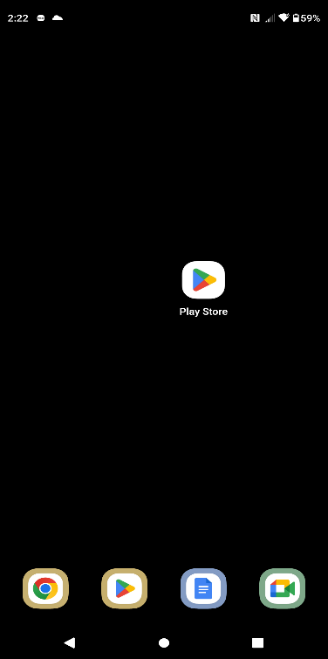 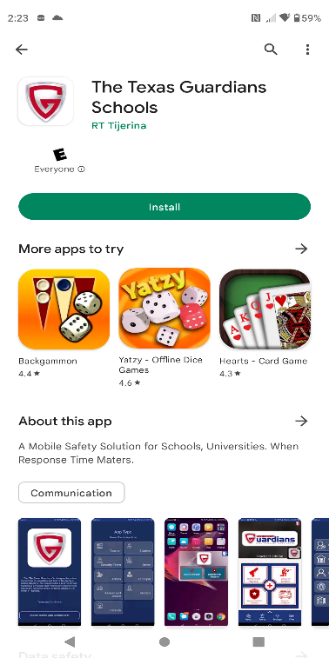 Android Play store DownloadOpen Play Store.Search “The Texas Guardians Schools” Install application.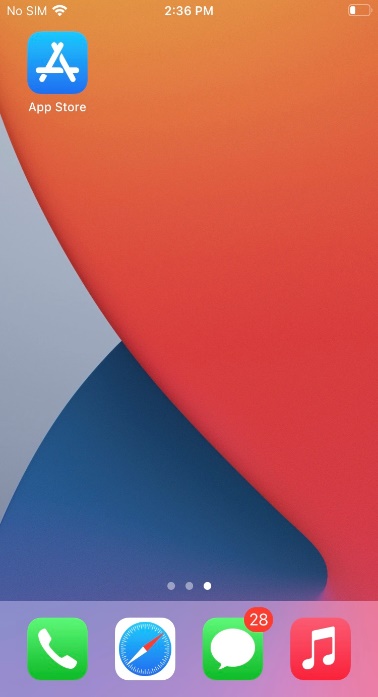 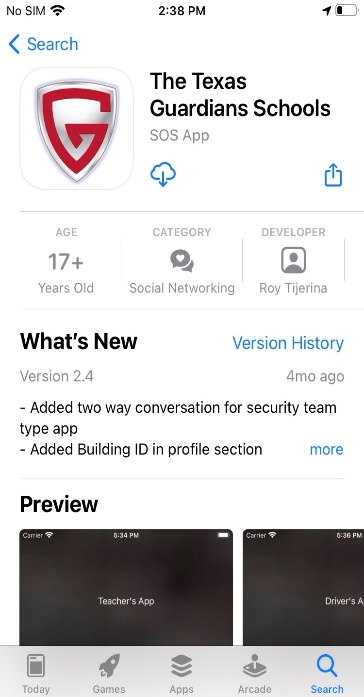 iOS Play store DownloadOpen App StoreSearch “The Texas Guardians 	Schools” Install Application App PermissionsYou may be asked to accept permissions during download depending on your device. All permissions must be allowed in order for the application to function properly. Terms & Conditions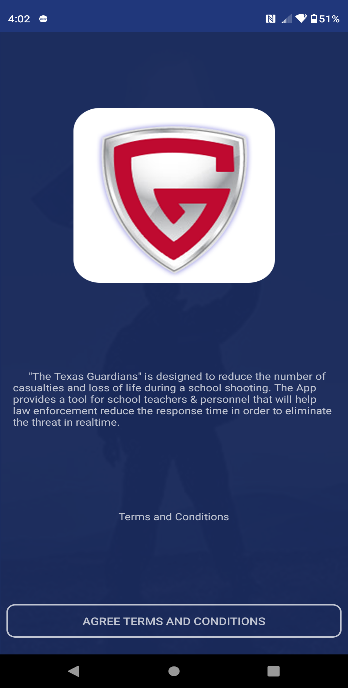 Read terms & conditions (Strongly Suggested).Tap “AGREE TERMS & CONDITIONS” button below. Connecting CampusTap on “Tap Start Searching”Enter your Campus NameSelect your Campus Name from the listTap on “Confirm” on the bottom right of the screen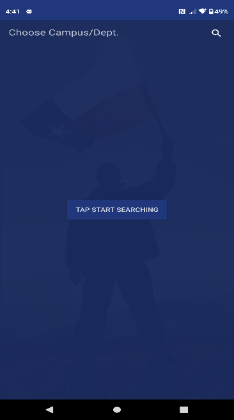 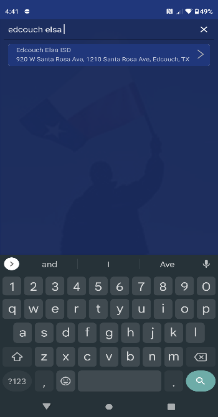 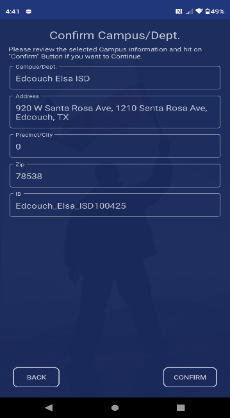 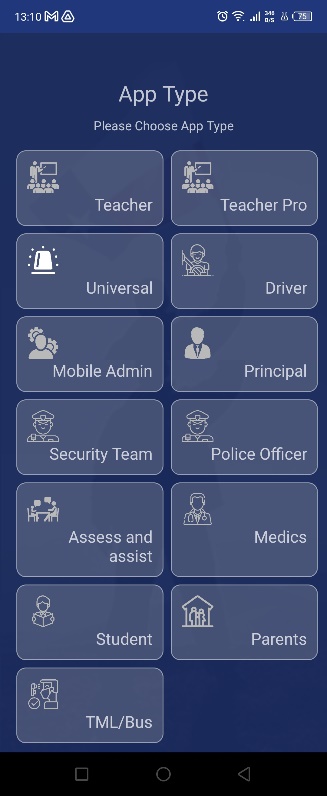 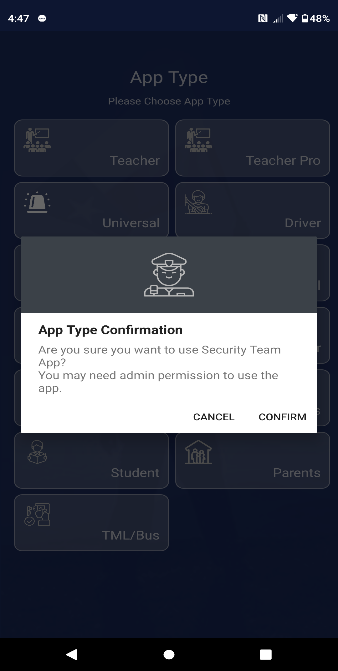 Selecting Your App TypeTap on the “Driver” button.Select “Confirm”Accept all permissions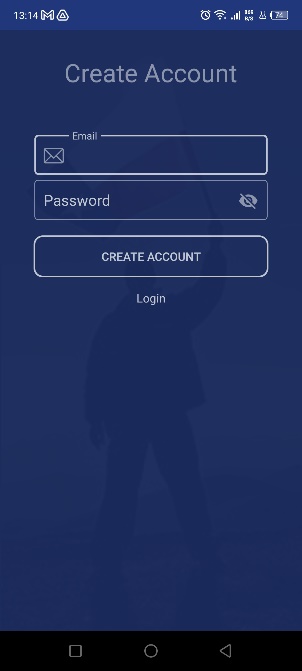 Create an AccountTap on “Create Account”Input Email and Password and tap “Create Account” button. Upon creating your account, you must confirm your email address.   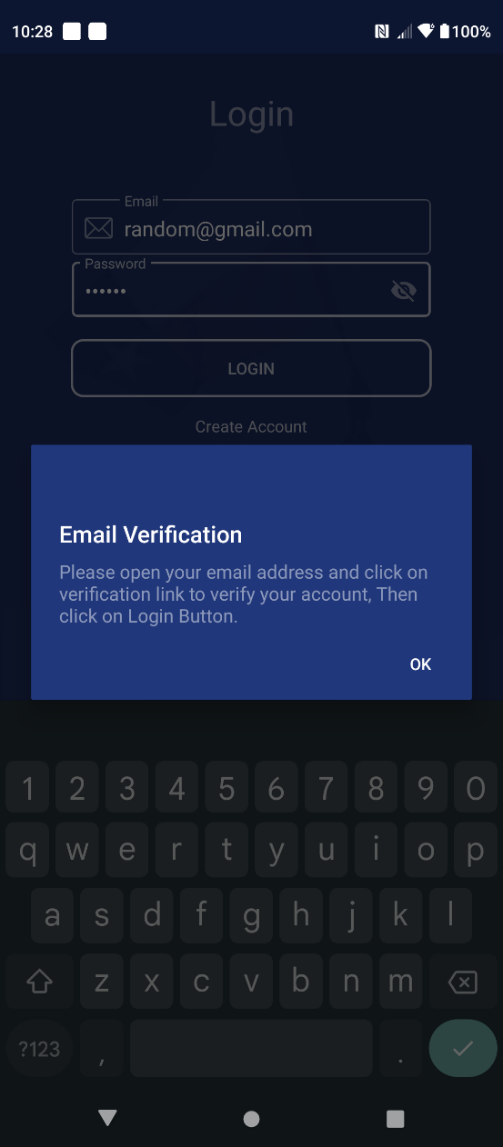 Once verified, log in.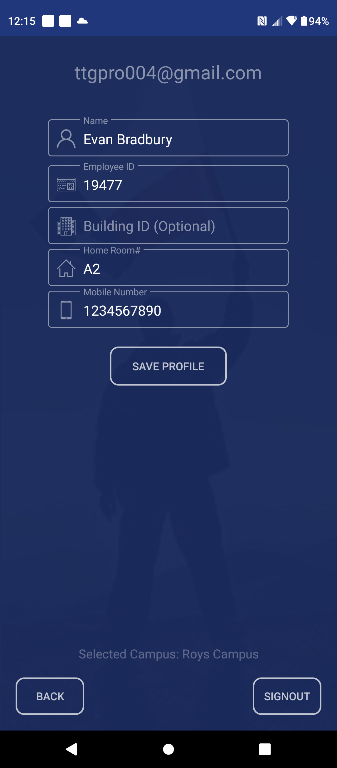 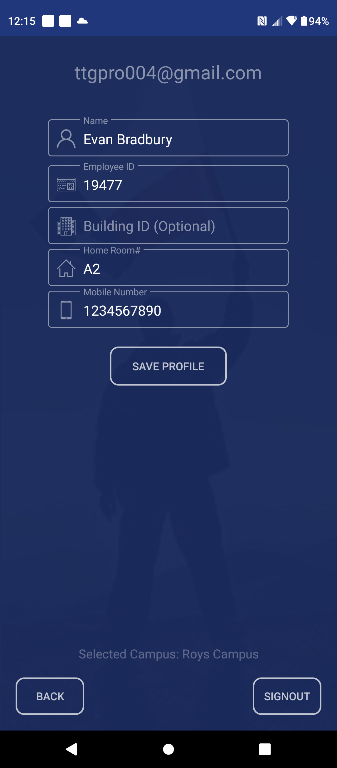 Profile Requirements: Full NameEmployee IDAssigned LocationMobile NumberOnce completed, tap on “Save Profile”This app is not functional until the admin has verified and approved your account.  User GuidancePrimary Emergency Features5 Primary Emergency Buttons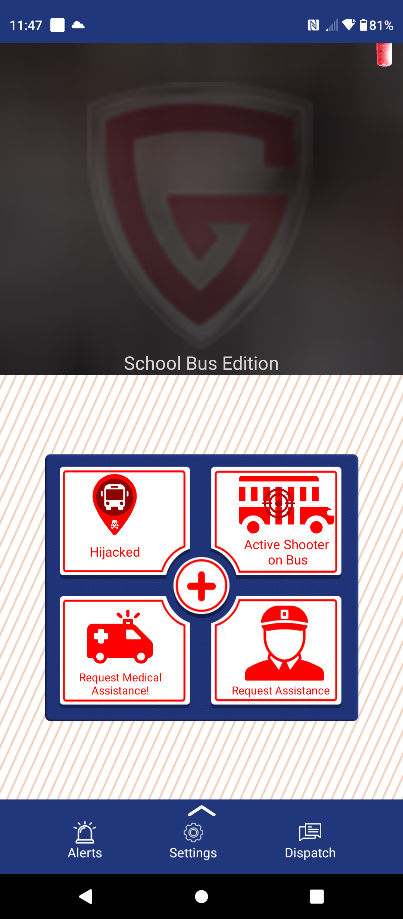 HijackedHijacker in control of the vehicle.Active Shooter on BusActive Shooter in Bus.Request Medical AssistanceMedical InjuryMedics HelpRequest MedicsReport Injured PersonsRequest AssistanceRoadside Assistance.Hidden FeaturesThe app will prompt you to enter your device’s pin or pattern when a report is selected.Upload an optional image alongside the report. You are NOT required to upload an image.Auto-dial 911 upon complete submission of an emergency alert.Live location ONLY tracked after submission of an emergency report.Manually disable live tracking from the home screen.Automatically enables the device “DO NOT DISTURB” feature after submitting a report.Non-Emergency Features8 Non-Emergency Buttons: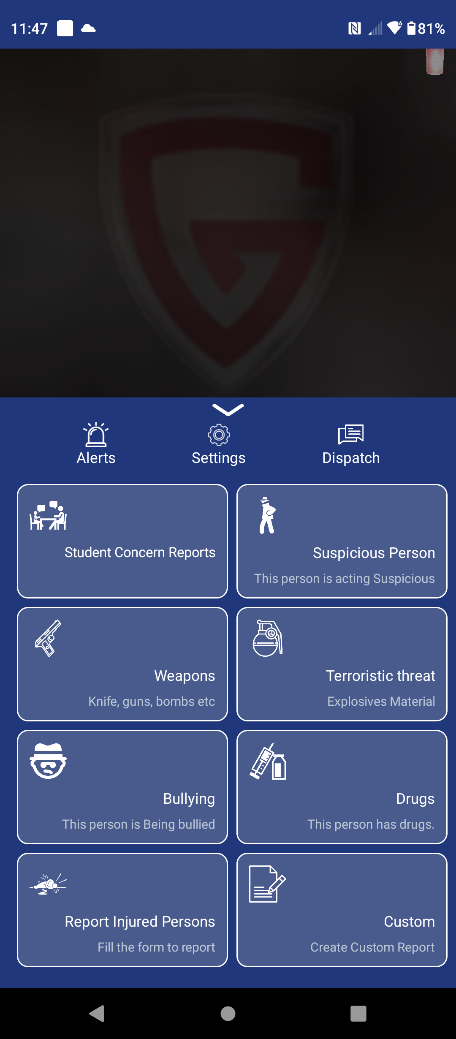 Student Concerns ReportsMental or physical health concerns.Suspicious PersonAbnormal PersonWeaponsNon-Firearms. Terroristic ThreatComment of a terroristic nature. BullyingBullied Student. DrugsDrugs found within the campus.Report Injured PersonsNon-life-threatening medical injury. Custom ReportSubmit a custom report.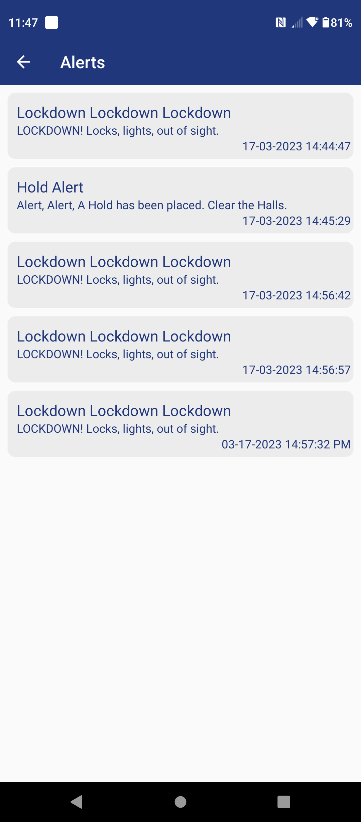  Alerts PageView all mass notification alerts.Settings page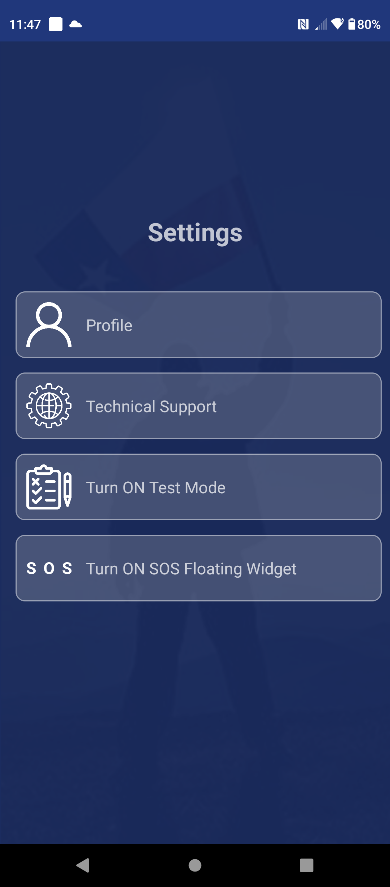 The Features on the Settings Page are as follows:Update your profile informationFull NameEmployee IDAssigned LocationMobile NumberTechnical SupportOnline Customer support 24/7.Test modeVerify App FunctionalitySOS Floating Widget“Active Shooter on Bus” & “Hijacked” Reports.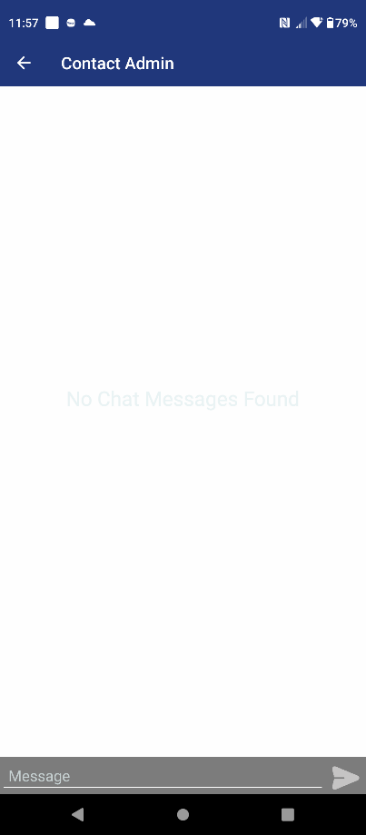 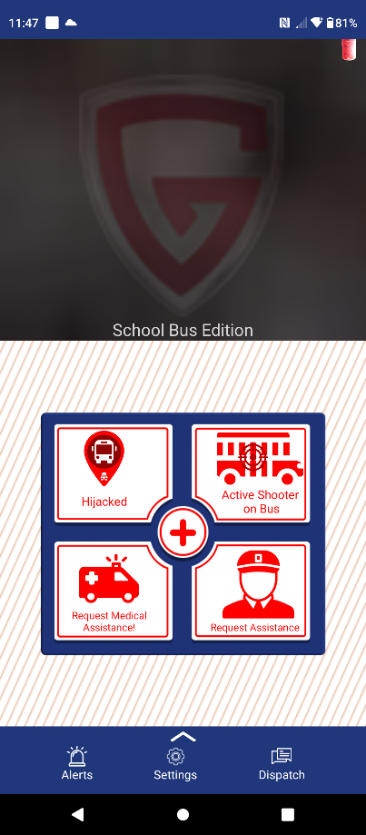 Chat with Admin1-on-1 Private Message.